議会関係者、行政関係者、青少年団体関係者育成会長、団委員長、各隊指導者県連役員の皆さんとの新年交流会　　　　　日本連盟・京都連盟アンバサダー　宮川　大輔さんが来神の予定!?<依頼中>とき　　平成28年１月10日(日)　	　午前10時～午後３時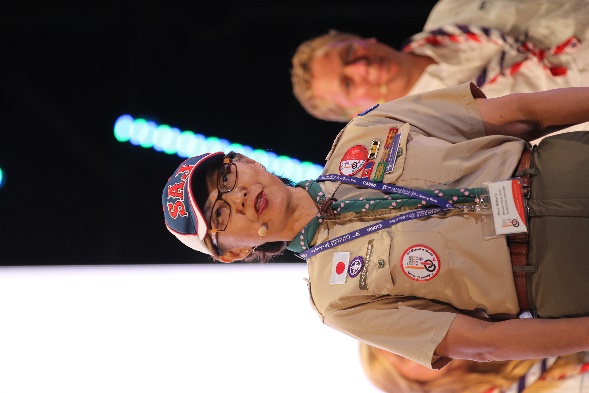 ところ　神戸クリスタルタワー３階クリスタルホール参加費　@4,000円講演者　　WOSM スカウト委員　中野まり氏演　題　　世界のスカウト運動の動き(最新情報) 予定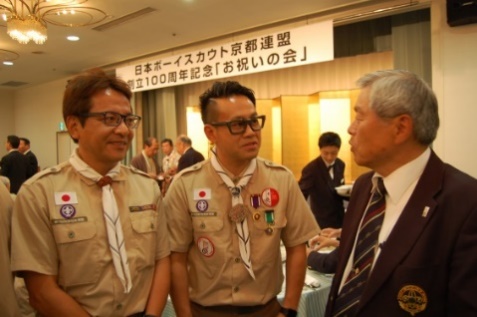 日本連盟アンバサダー宮川大輔さんのあめトーク?開式のことば国旗儀礼井戸敏三連盟長　新年のごあいさつ鈴木　武理事長　新年の抱負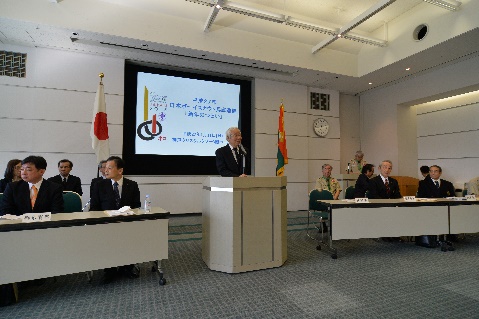 閉式のことば　　　　　　　　　　　　　〈会場模様替え〉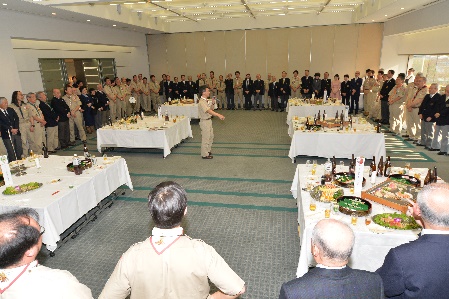 開式のことばご来賓紹介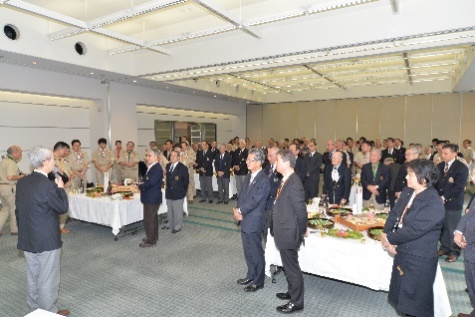 ご来賓あいさつ乾杯懇談閉会のあいさつ